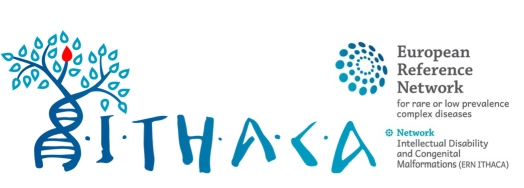 CPMS panel creation protocol* Original Draft v.07.08.2020, produce by ERN eUROGEN and adapted to ITHACA v 20.08.2020Patient uploadAimThis document describes the steps required to  both enrol a patient and create a panel in CPMS.Overview of the required stepsActive CPMS access Check patient informed consentEnrol patient in CPMSCreate a panel for the enrolled patientAdd the required medical informationUsing the online CPMS formsOr creating a graphical patient abstractSelect and invite the panel membersWait for acceptation and provide additional information if requestedSchedule the panel meetingProvide the panel outcome after the meetingMove the panel to the closed phaseFirst loginBefore trying to access CPMS, you will need to create an EU login and make a CPMS access request. This process is described in a separate document (For more info see:  Ithaca web page  ). Once this is completed and authorised you will receive a confirmation email that your access was approved after which you can login for the first time in CPMS. https://cpms.ern-net.euWhen logging in for the first time your professional role and personal preferences are requested, namely your role and thematic area.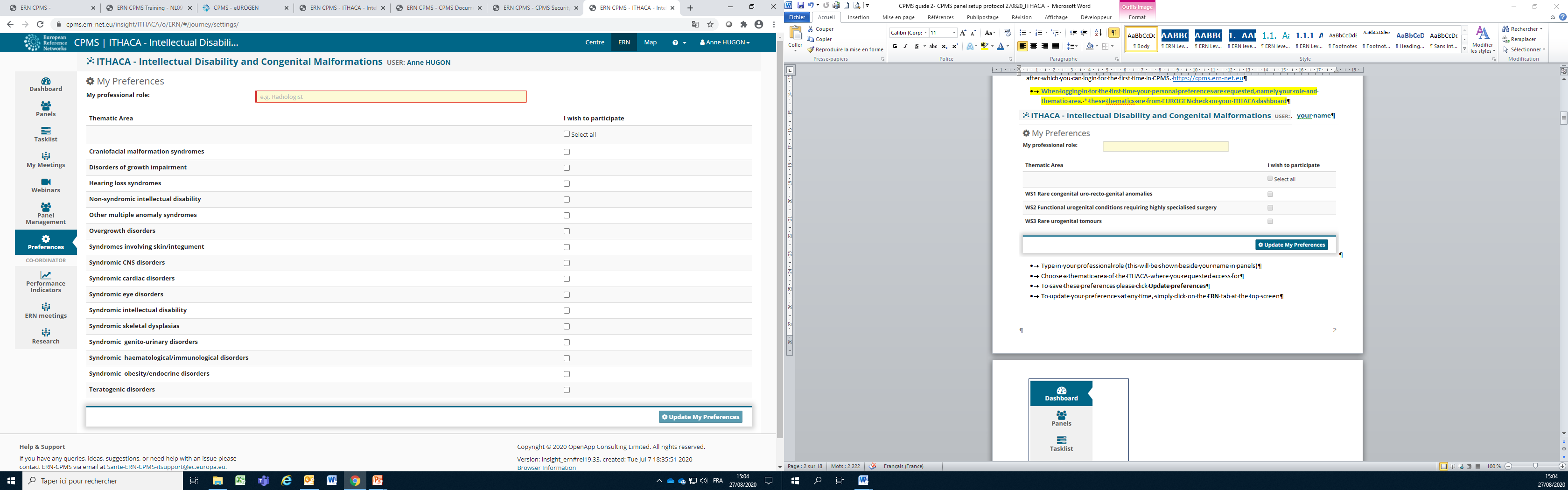 Type in your professional role (this will be shown beside your name in panels)Choose a thematic area of the ITHACA  where you requested access forTo save these preferences please click Update preferencesTo update your preferences at any time, simply click on the ERN tab at the top screenThematic AreaCraniofacial malformation syndromes	Disorders of growth impairment	Hearing loss syndromes	Non-syndromic intellectual disability	Other multiple anomaly syndromes	Overgrowth disorders	Syndromes involving skin/integument	Syndromic CNS disorders	Syndromic cardiac disorders	Syndromic eye disorders	Syndromic intellectual disability	Syndromic skeletal dysplasias	Syndromic  genito-urinary disorders	Syndromic  haematological/immunological disordersSyndromic  obesity/endocrine disorders	Teratogenic disorders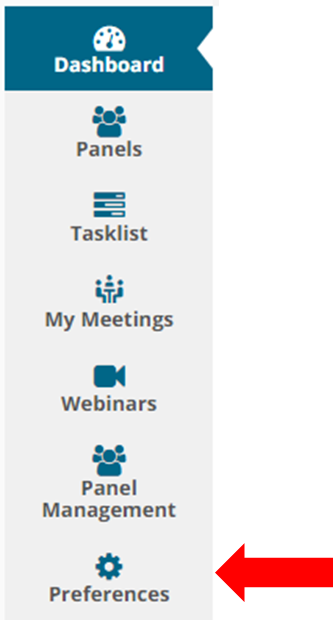 At any time you can change your preferencesThen click on Preferences in the left bar, this will open the Preference tab again. CPMS home screenAfter logging in to CPMS, the home screen is shown.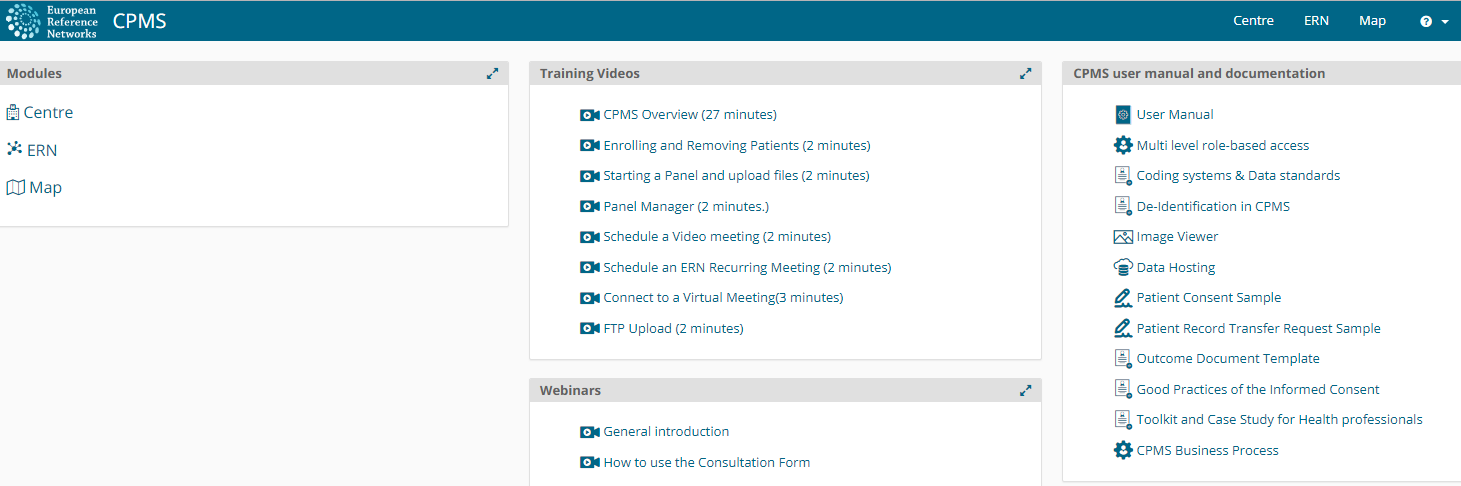 Modules contains the Centre, ERN and Map tabTraining videosUseful video for when using CPMS for the first time, some important videos are the CPMS overview, Enrolling and removing patients and Starting a panel and upload filesWebinarsHere are several explanatory videos where recent new functions are also explainedCPMS user manual and documentationContains documents concerning several CPMS functionalitiesCreating a panelThe Centre tabThis tab contains the patients included in your centre (healthcare provider) only. From this tab your local patients can be enlisted and managed. The most important difference with the ERN tab is that patient data is not anonymous in this section.Enrolling a patientWhen in the Centre tab, click on Enrol patient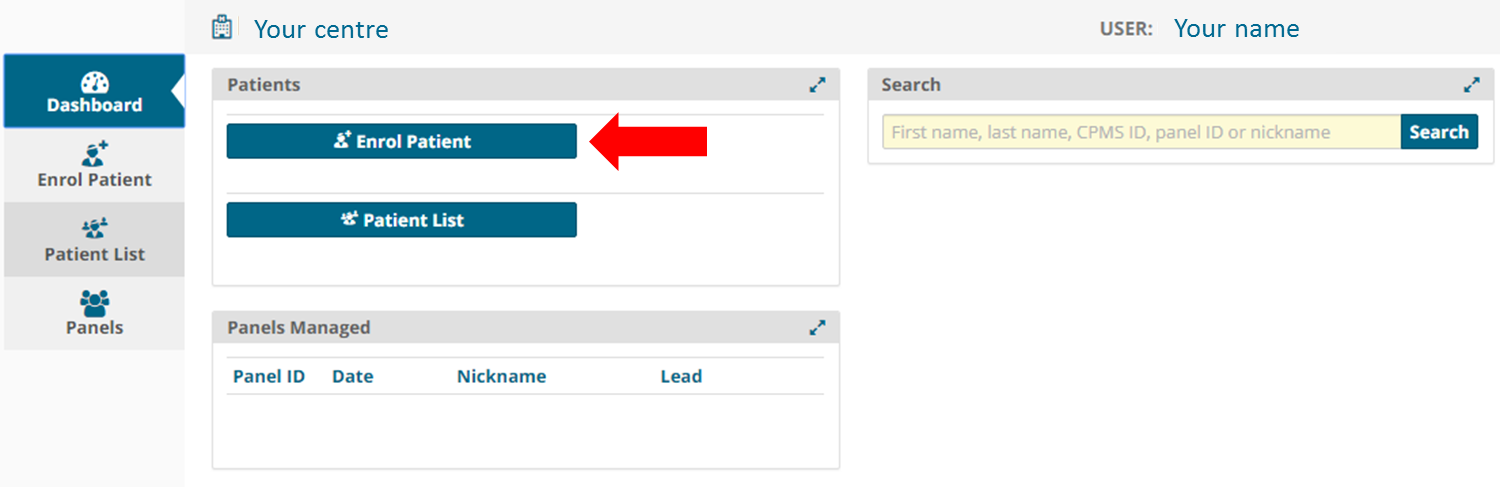 This will open a tab where you can fill in the patient’s data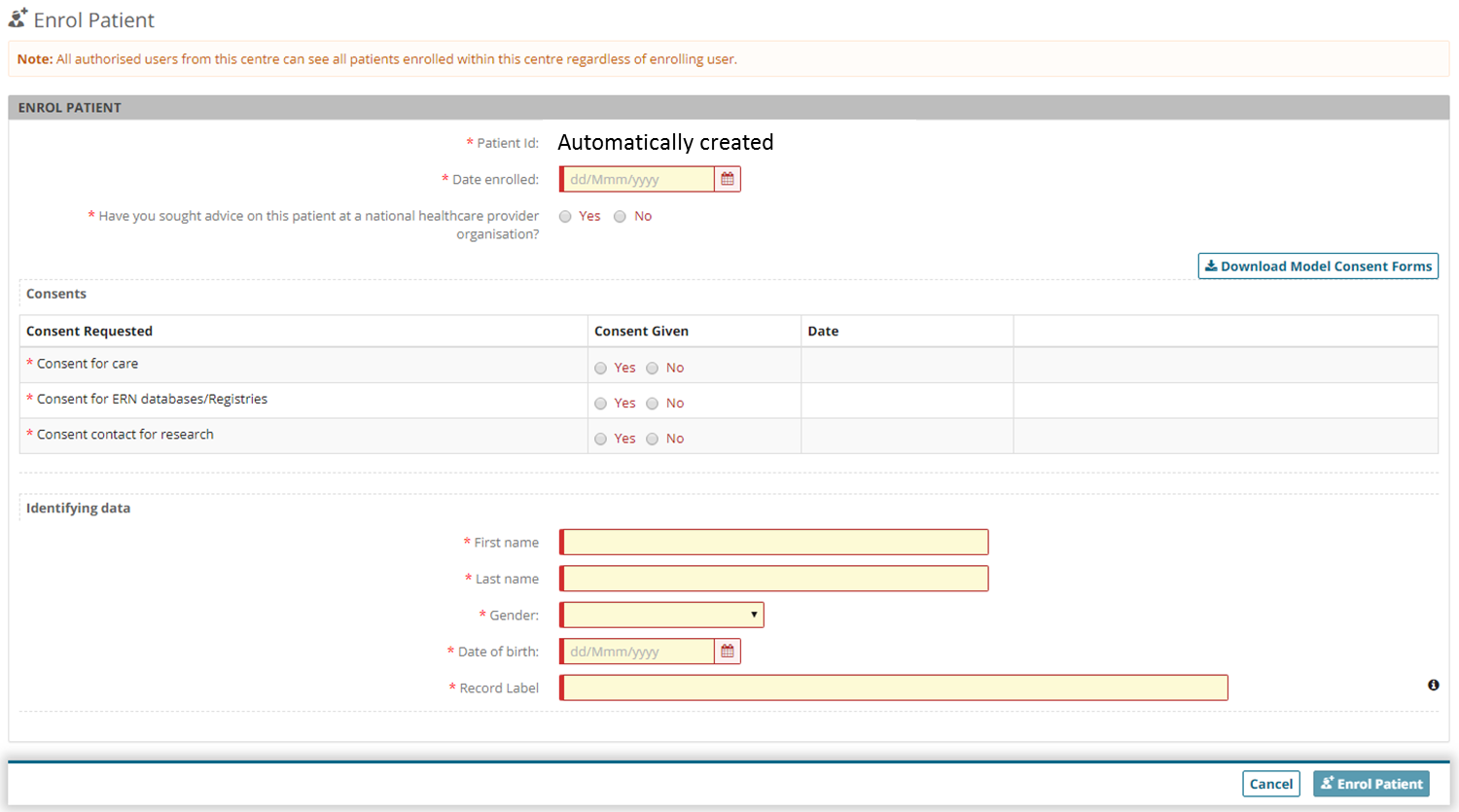 At patient ID a name is automatically createdThe consent forms can be downloaded by clicking on Download model consent formsThe consent forms are not uploaded in CPMS but locally stored please make sure they are saved with the patients’ file and can be found again (eg if patient removes consent)Fill out the required fields to complete the enrolmentNo specific medical information is required hereThe record label is automatically created but can be adjusted if desiredOnce finished click on Enrol patientThe next screen will give you the option to open a new panelOpening a panelAfter enrolling a patient, you will automatically continue to the option to open a new panelYou can also access this option for previously enrolled patients by clicking on Centre > Patient list > select the patient you want to open a panel forClick on Open a new panel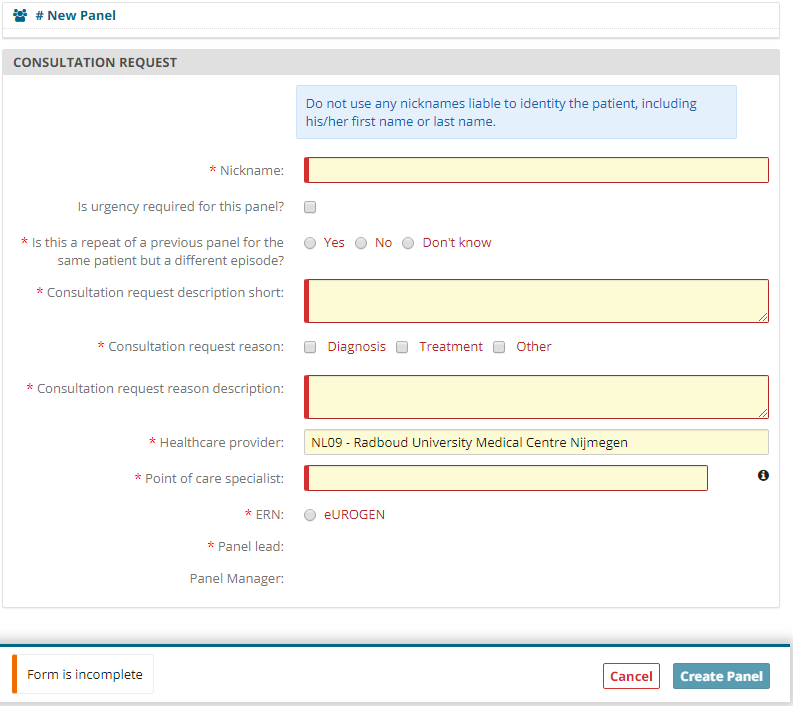 From here on the patient data will be processed anonymously therefore, a nickname is requiredCentres using an electronic patient file often use local patient numbers which are different from social security numbers. An option is to use the local patient number as a nickname because it can only be connected to the patient at the local centre by authorised personnelAs an example, at the Radboud centre we use NL09RBNR[local patient number] as a nickname. the NL09 is the code for our centre followed by RBNR which is short for Radboud patient number, followed by the patients’ numberFill out the required fields to complete the formAt the point of care specialist, the name of the main treating physician of the patient is mentionednote that initially, the Panel Lead can only be set to be someone in your Centre, but this can be changed later on. Guest users will not have the option to choose a Panel Lead.Select the panel lead from a list of locally registered CPMS usersIf available, select a local panel managerWhen you have anonymous files to attach please do NOT use the attachments button shown below. Files added here are only visible for local ITHACA members and NOT for panel members. The process for adding files to your panel is described below.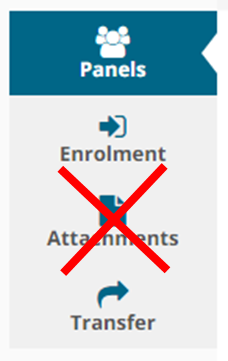 Once all fields are completed click on Create panel to complete this formEditing your panelYou will now see the panel overview screen like the example belowIn the consultation request you will find the data you just entered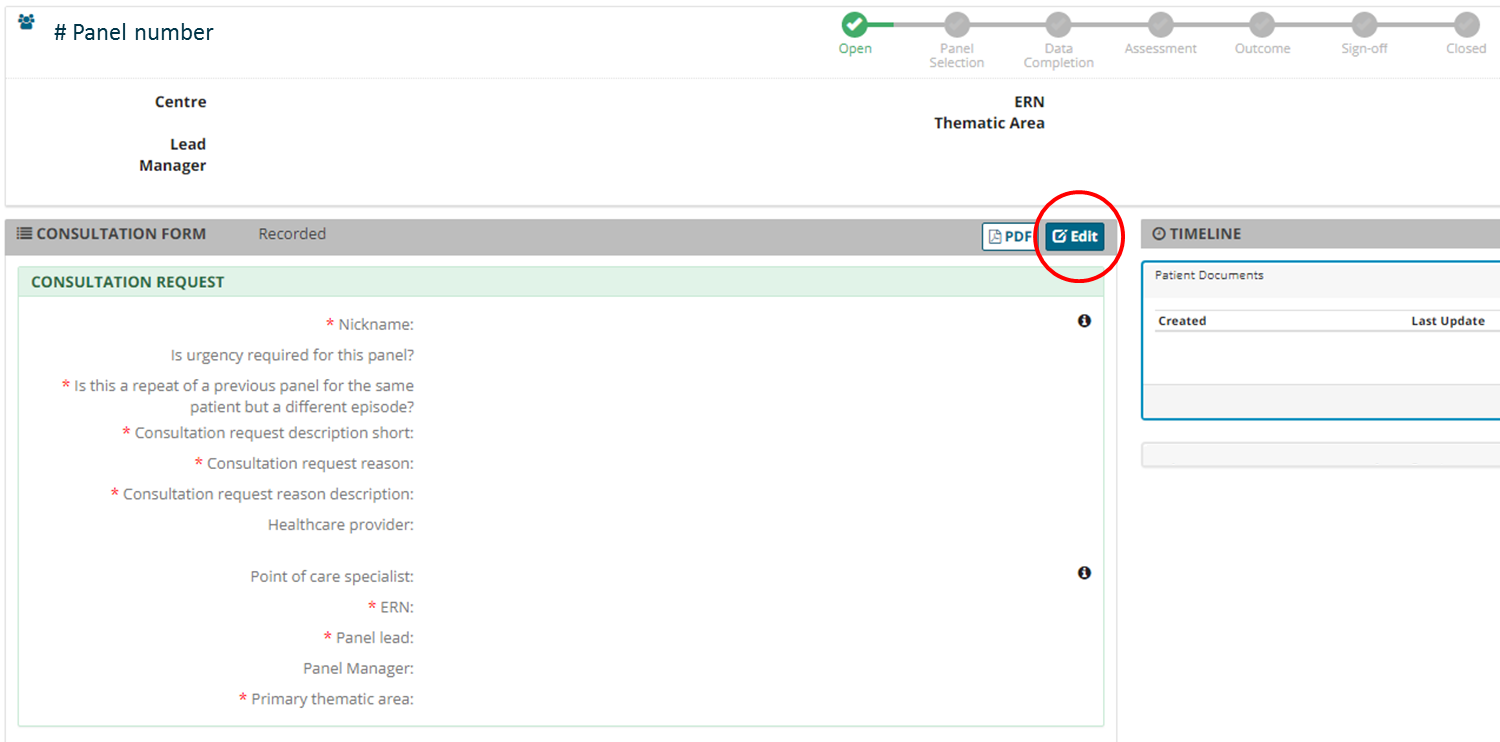 To provide medical information regarding your case click on EditPlease note: You should include as much information as you can at this stage, as you will be unable to add more at the next stage, whilst you are inviting people to the panel.On the left you will find a column with specific medical subject, check the box next to it top open this heading and provide the information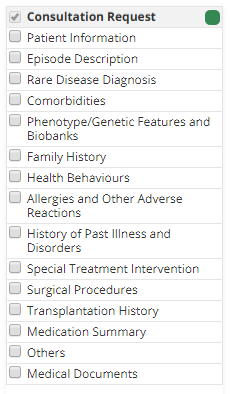 You can provide the patient information that you find essential to each specific section and click on Save to finish editing the patient dataThe newly added information will be shown after saving in the panel overview, here you can check for correctness and completenessUploading medical documents or a patient graphical abstractAlternatively, rather than adding patient information to each of the predefined sections, a graphical patient abstract can also be made and uploaded to CPMS as a PDF fileWhen doing this we recommend creating a patient abstract in PowerPoint with inclusion of essential media files and then saving this as a PDF fileWhen using screenshots in your abstract, please remove all patient identifying data To upload a graphical patient abstract or medical documents check the “Medical documents” section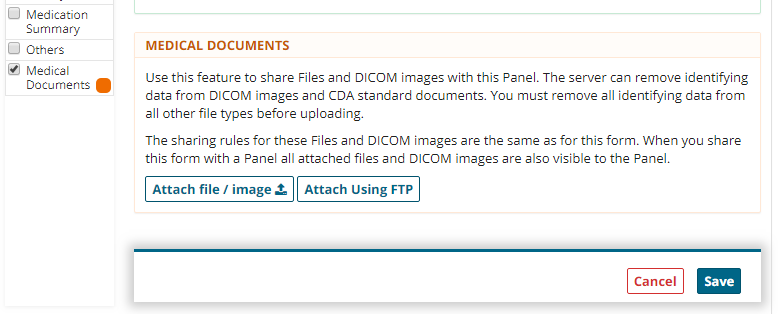 Click the Attach file / image button to upload files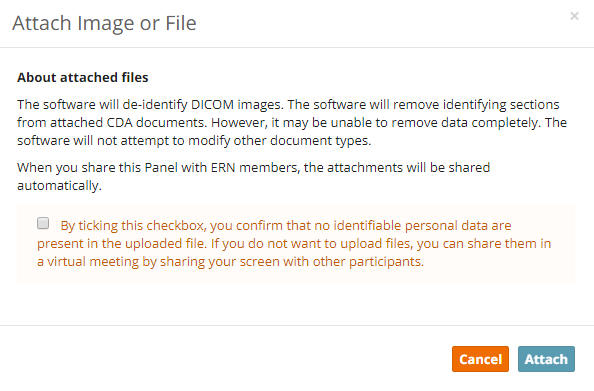 Confirm that no patient identifiable information is included in the file you want to upload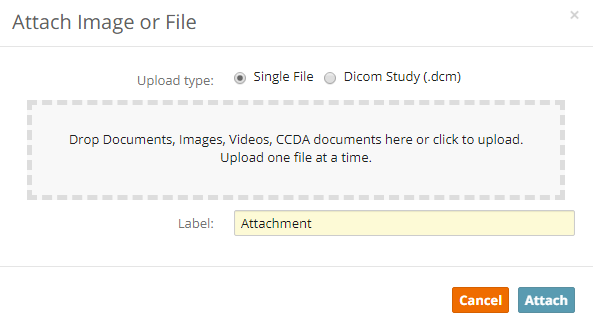 You can then select of drag files from your computer folder to attach themProvide the file with a label and click AttachAfter the loading bar is complete the file can be seen under the heading Files / images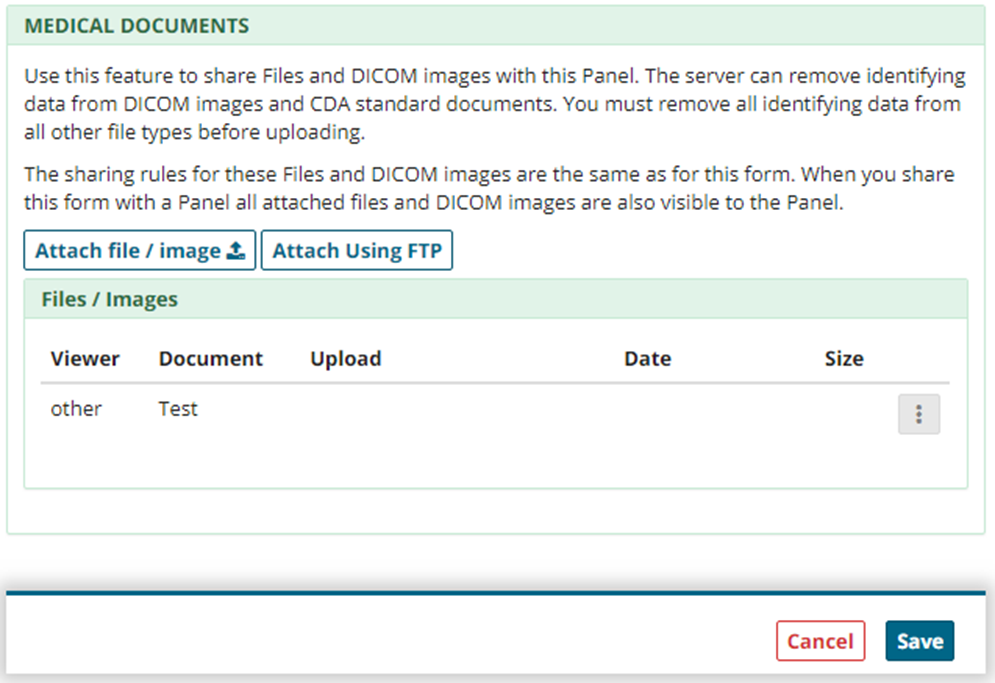 Click Save to finish the uploading of filesIn most cases, where only a few documents are being uploaded and they are less than 100 MB, the method described above is recommended. However, should you have a very large file or dozens  of files to upload, you may want to try using the FTP upload. For the use of the FTP upload functionality, we recommend the training video regarding this subject which can be found in the CPMS home screen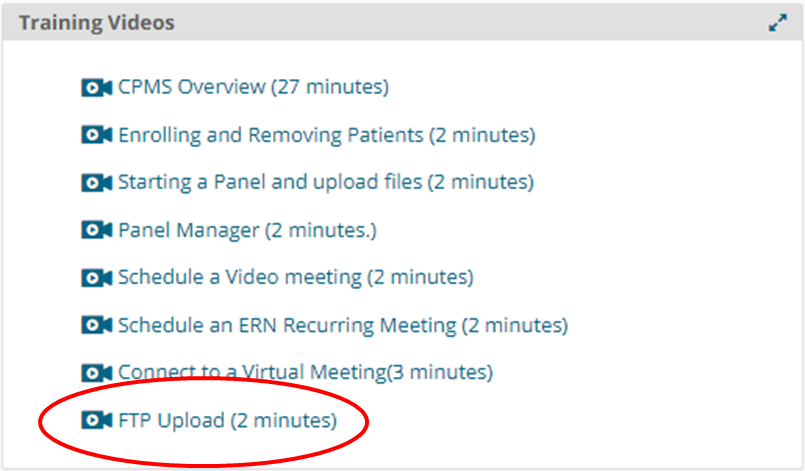 Panel selectionAfter finishing the patient information and possible uploading of medical documents, you can move one to the panel selectionWhen viewing the panel overview after editing of the data, you can click the Next button in the right upper corner of the screen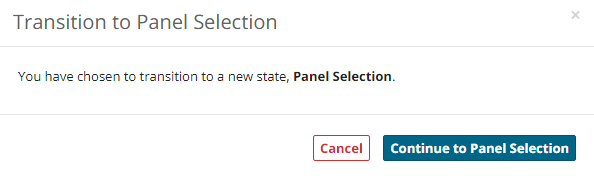 A popup will appear asking you to confirm the transition to the panel selection phaseNote: after transiting to the next phase you will NOT be able to add new patient information until after the panel selection phase. This will be corrected after the update in Q3 2020Click Continue to panel selectionYou can then start with inviting panel members by clicking on Invite members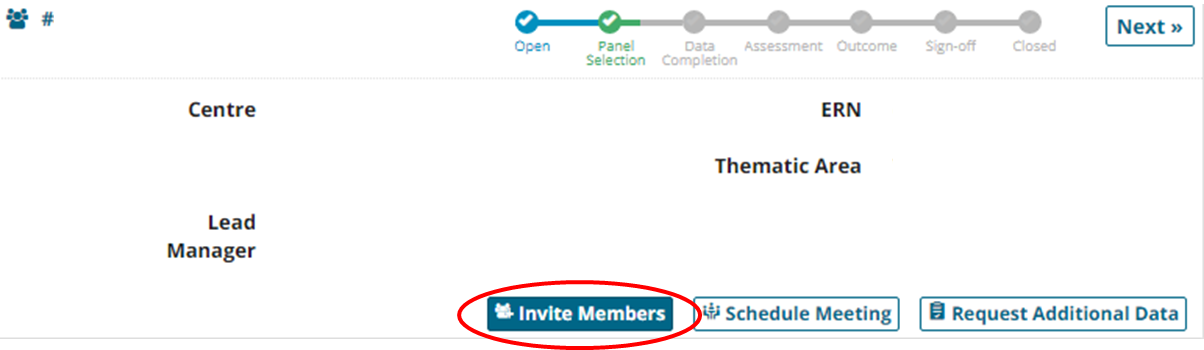 This will bring you to the panel selection screen where you can click the Available tab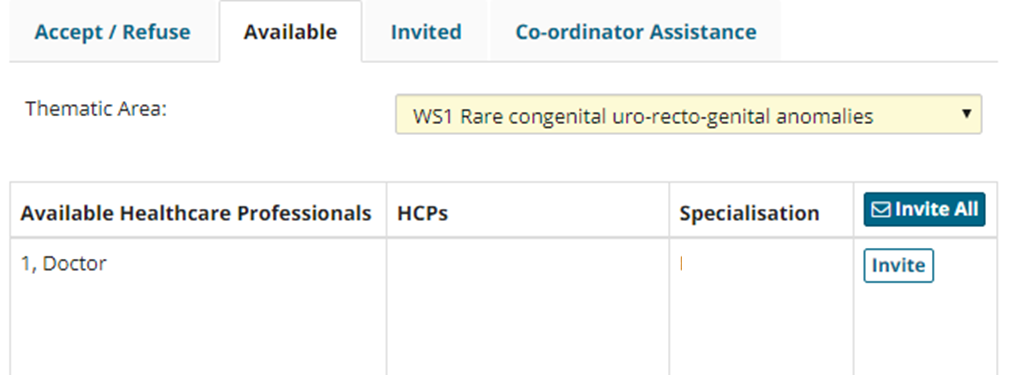 Here you will be provided with a list of connected healthcare professionals for each workstreamMake sure the right Workstream is selectedClick on the Invite button to send an invitation to the healthcare professionalRequesting additional dataOnce participants have accepted your invitation, they can also request additional informationWhen this is done you will receive an automated email that additional data has been requestedIf you login to CPMS and go to ERN > Dashboard > Requests for additional data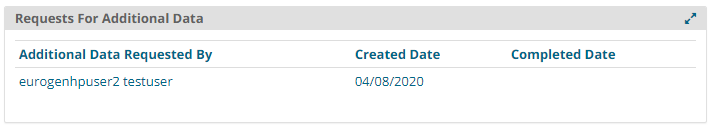 This shows the data request, click on it to go the panel overviewIn the timeline column on the right side, the request is shown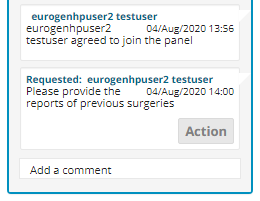 Click on the Action button to add the additional dataIn this screen you can respond to the panel member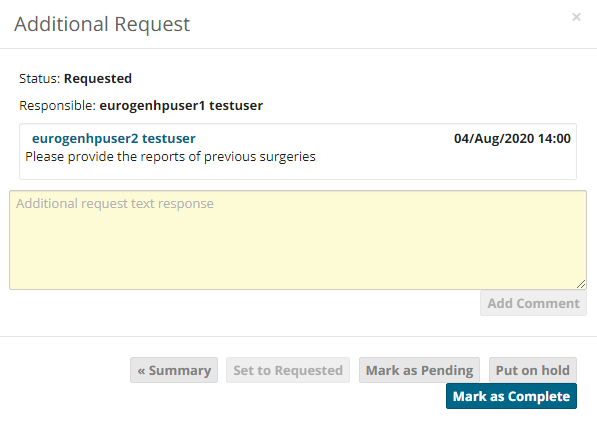 If additional data is still needed,  click on Mark as pending to let the panel know you have read the requestOnce you have provided the additional data click on Mark as Complete to sign off the data requestYour response will appear in the timeline column on the leftData completionOnce you find enough panel members that have accepted the invitation you can continue to the data completion phase. In this phase:you will not be able to invite additional panel membersYou can edit the patient data again similar to the start of the panelIn the panel overview, click on Next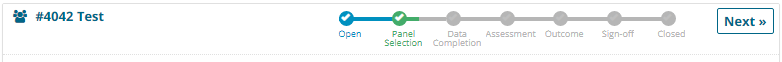 A screen will show you all the panel members that have accepted the invitationClick on Continue to Data Completion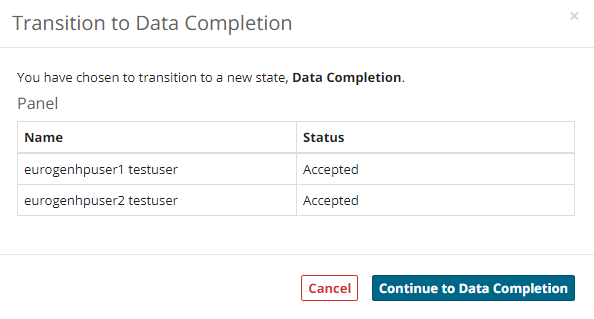 Scheduling a meetingOnce enough panel members have joined and there is no request for additional data a meeting can be scheduledIn the panel overview click on Schedule meeting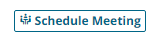 This will open the following screen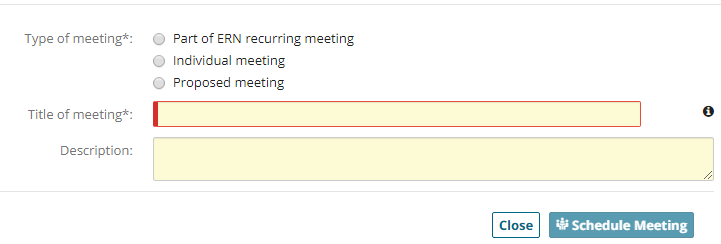 Type of meetingPart of ERN meeting: will show regular ERN meetings where a panel can be discussed beforehandIndividual meeting: a single meeting at a specific time and dateProposed meeting: multiple time slots can be added, and panel members can mark their preferencesClick on Schedule meeting to continueAssessmentWhen the panel has been discussed and an outcome has been provided the panel can move to the assessment phase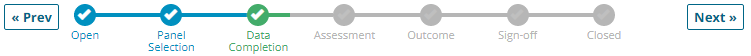 Click on the Next button to proceed from the data completion phase and confirm thisThe panel will now ask you to record the contribution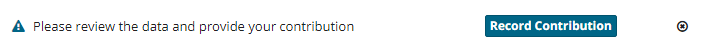 Click on Record Contribution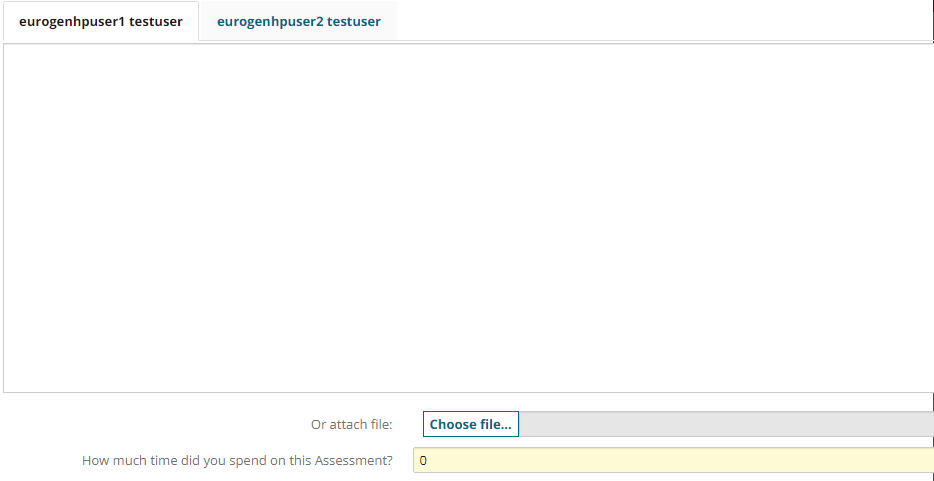 Here you can fill in the contribution of each panel member and provide the amount of time spent on the panel assessmentClick on Record My Contribution to save thisOutcomeOnce the contribution has been recorded, the outcome phase can be entered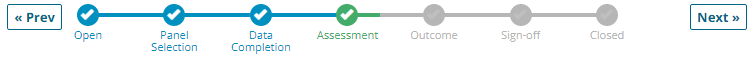 Click on the Next button to continue and confirm this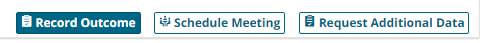 Click on Record outcome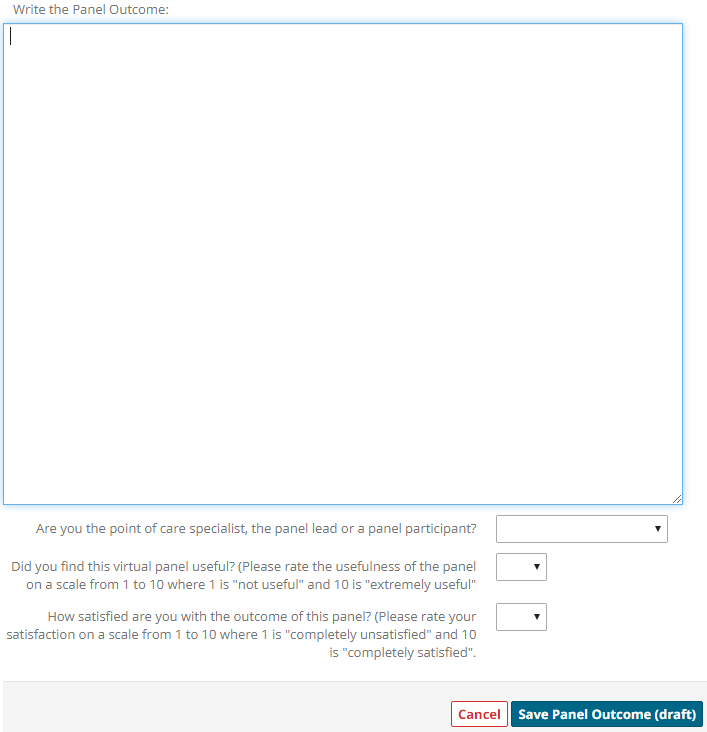 Fill out the panel outcome and select your role in this panelProvide the usefulness and satisfaction score by selecting a number from the drop-down menuClick on Save Panel Outcome when finishedYou will see the recorded panel outcome appear in the timeline on the left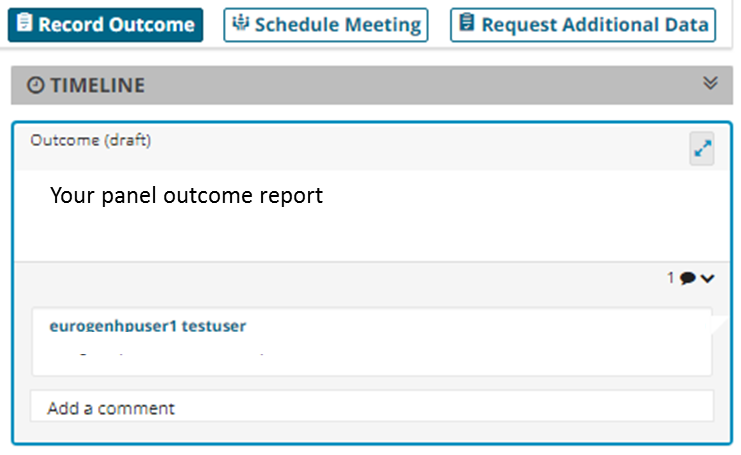 Sign-off and close the panelAfter writing the outcome report the panel should be moved to the sign-off phase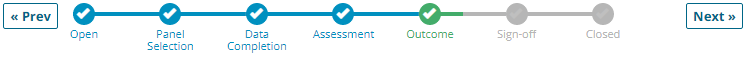 Click the Next button to continue and confirmAbove the timeline the Sign-off outcome button will appear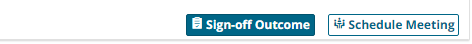 Click the Sign-off Outcome buttonThe outcome report can be adjusted if needed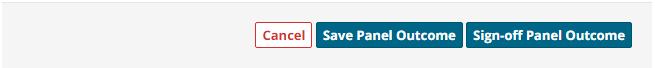 When finished, click the Sign-off Panel Outcome button and confirmAn outcome document can be created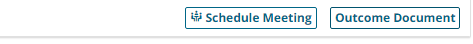 Click on Outcome documentThis will open a new window with a PDF document of the panel case and outcome documentWe recommend this document to be locally saved and attached to the patient fileWe recommend that this document is shared with the patient by the treating clinician and discussed when planning future treatment To close the panel, click on the Next button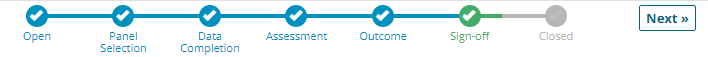 This will open the final screen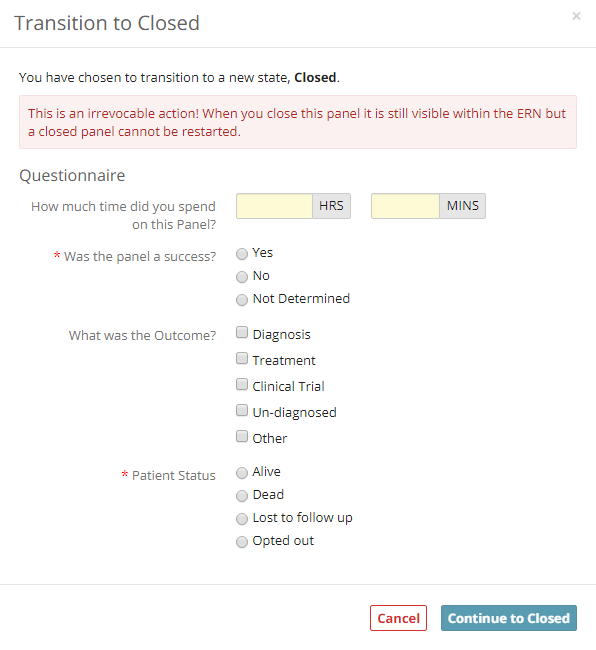 Please provide the requested informationClick Continue to Closed Note: this action is irrevocable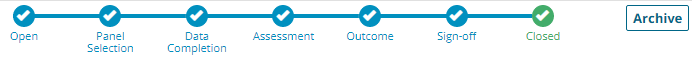 Your panel phase will switch to Closed, and it is now finishedThe Archive option removes the panel from the ERN list and makes it only visible for the local centre. We recommend not to use this option unless advised by ITHACA team members or upon request of the patient.Within the framework of inter-ERN collaboration, ERN eUROGEN has allowed ERN ITHACA to produce an adapted version of the guidance document for their network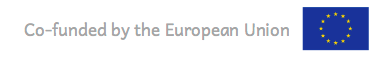 ERN eUROGEN and ERN ITHACA are two of the 24 European Reference Networks (ERNs) approved by the ERN Board of Member States. The ERNs are co-funded by the European Commission. For more information about the ERNs and the EU health strategy please see here:  https://webgate.ec.europa.eu/ern/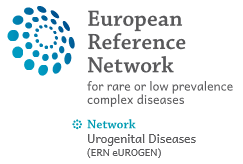 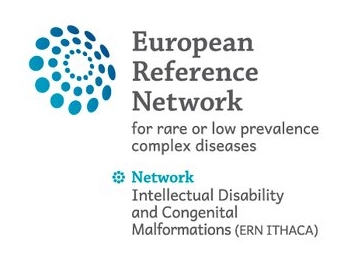 http://eurogen-ern.eu/https://ern-ithaca.eu